Pomůcka k výuce českého jazykaSeminární práceDidaktika mateřského jazyka BVypracovala: Kateřina JanečkováStudijní obor: Učitelství pro 1. stupeň základních školRočník: 3. ročníkPexeso na procvičování určování tvrdých a měkkých souhlásekUčivo: Tvrdé a měkké souhláskyRočník: 2. ročníkPopis pomůcky:Pexeso procvičuje určování tvrdých a měkkých souhlásek. Je určeno pro samostatnou práci do lavice. Žák dostane do lavice pexeso a vybírá k sobě správné dvojice (obrázek a slovo). Následně dvojici zařadí do kapsičky (nebo obálky) podle toho, zda je souhláska tvrdá nebo měkká. Kapsička (nebo obálka) je označena tvrdým Y a měkkým I. Žák po dokončení obě kapsičky odevzdá a učitel může zkontrolovat správnost řešení.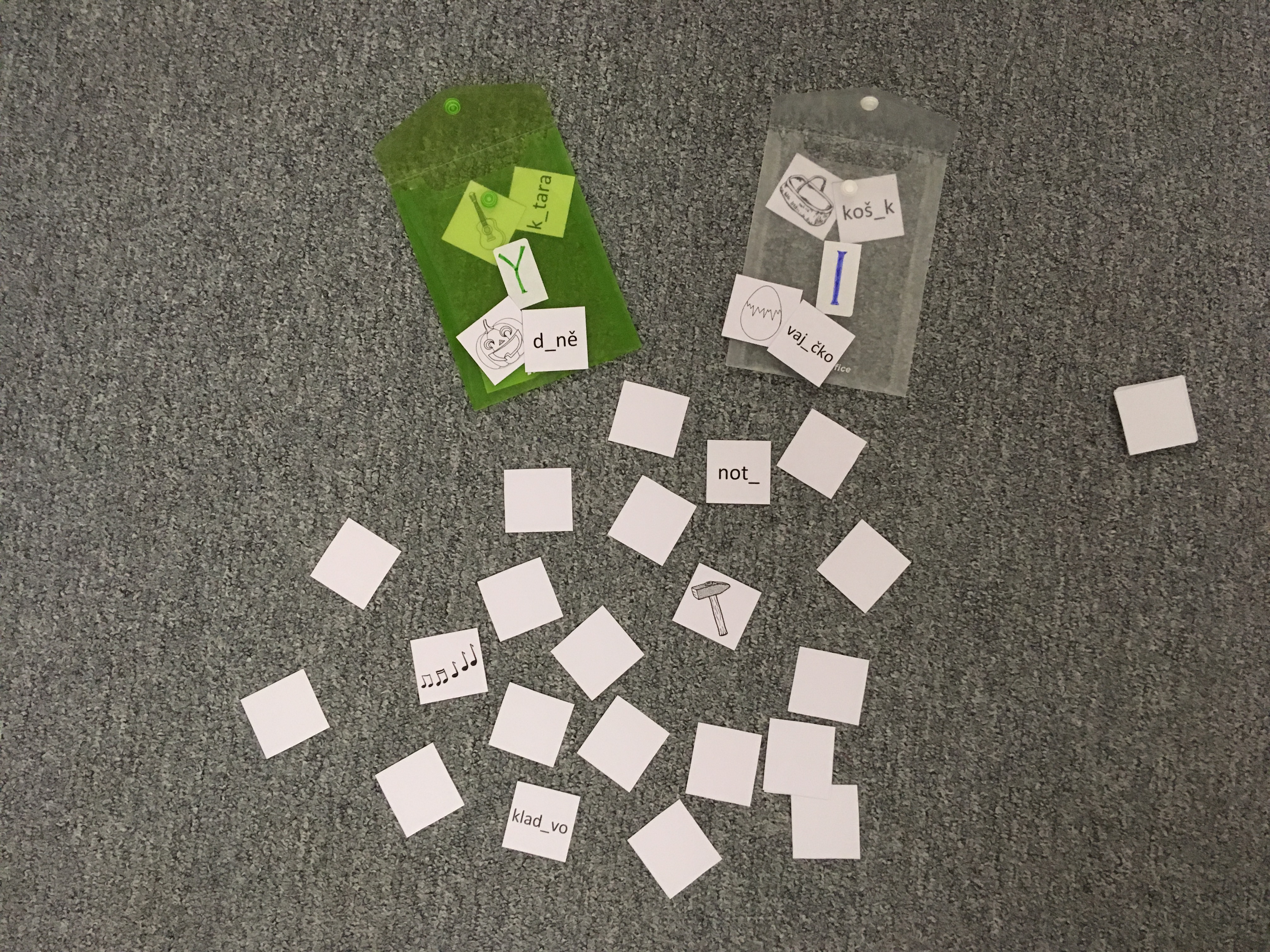 Další využití: Sada pexesa se dá jednoduše rozšířit o další dvojice např. z vyjmenovaných slov. Tady už pak děti neřeší tvrdou a měkkou souhlásku, ale pouze tvrdé a měkké Y/I.Dále se k obrázkům může vytvořit další sada s anglickými výrazy na procvičování a upevňování slovní zásoby.ZDROJ:Jaké zdroj obrázků jsem využila webovou stránku https://publicdomainvectors.org/, kde jsou volně ke stažení vektorové obrázky.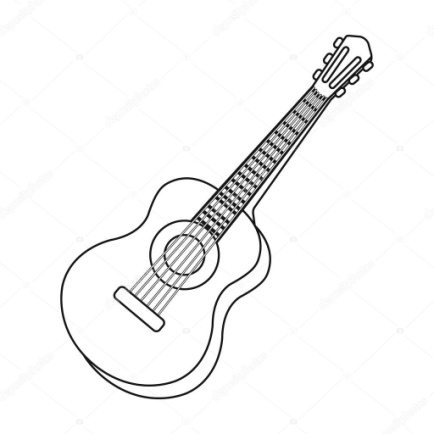 k_tara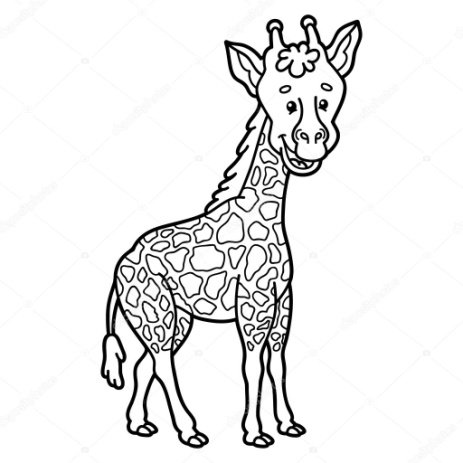 ž_rafa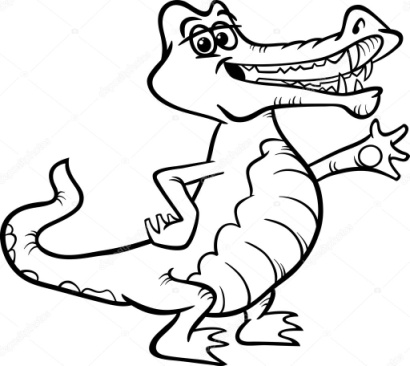 krokod_l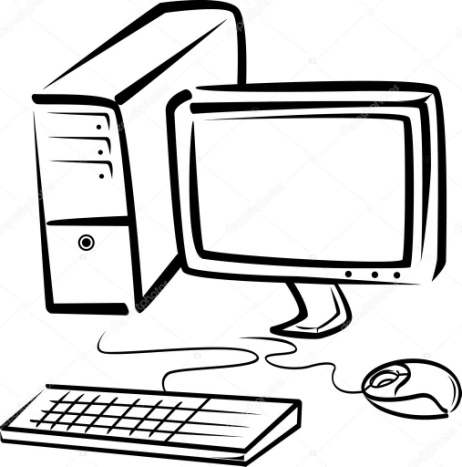 poč_tač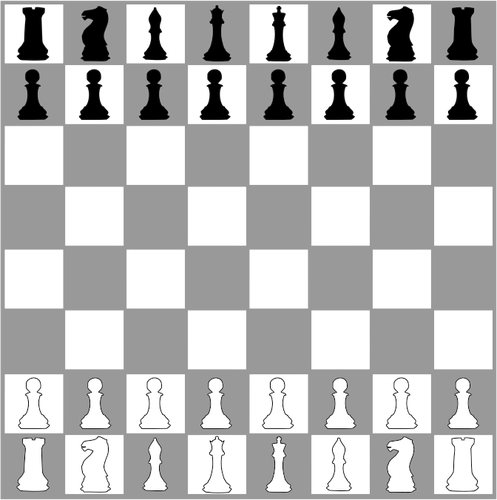 šach_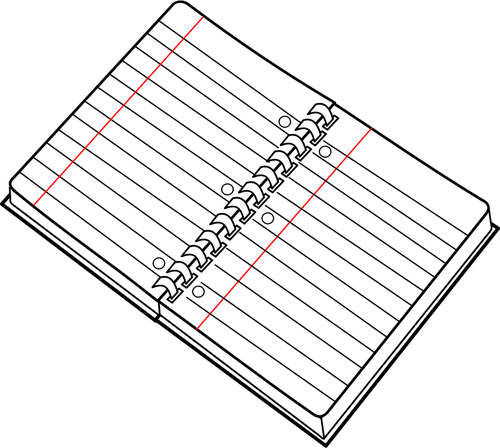 seš_t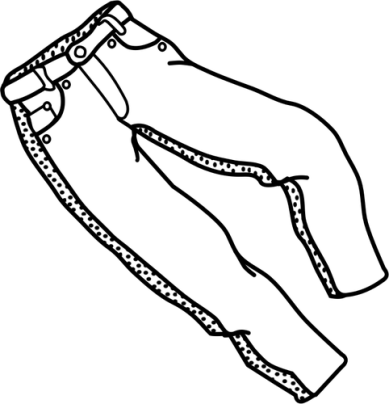 kalhot_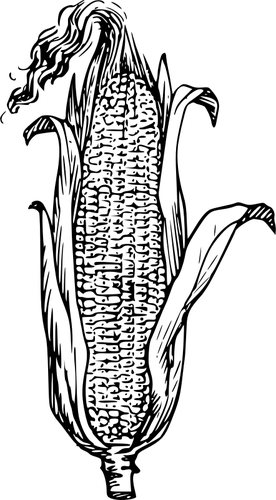 kukuř_ce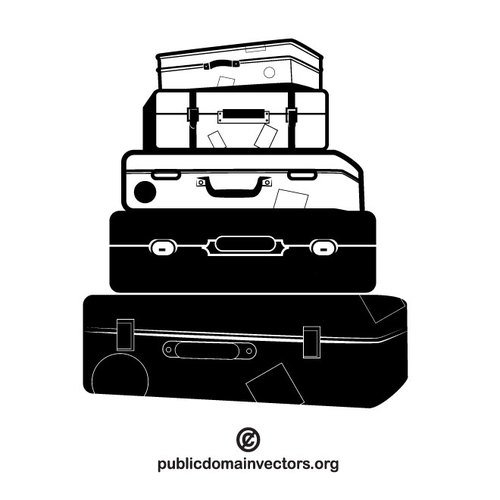 kufr_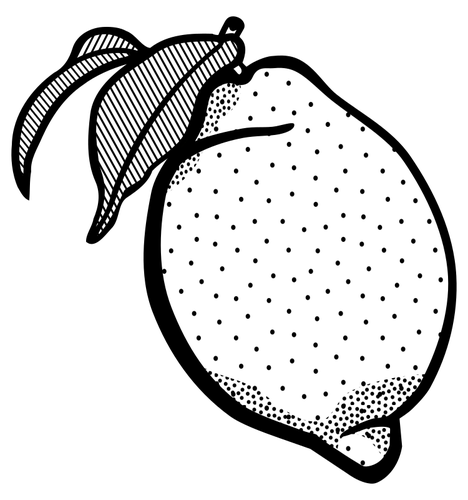 c_tron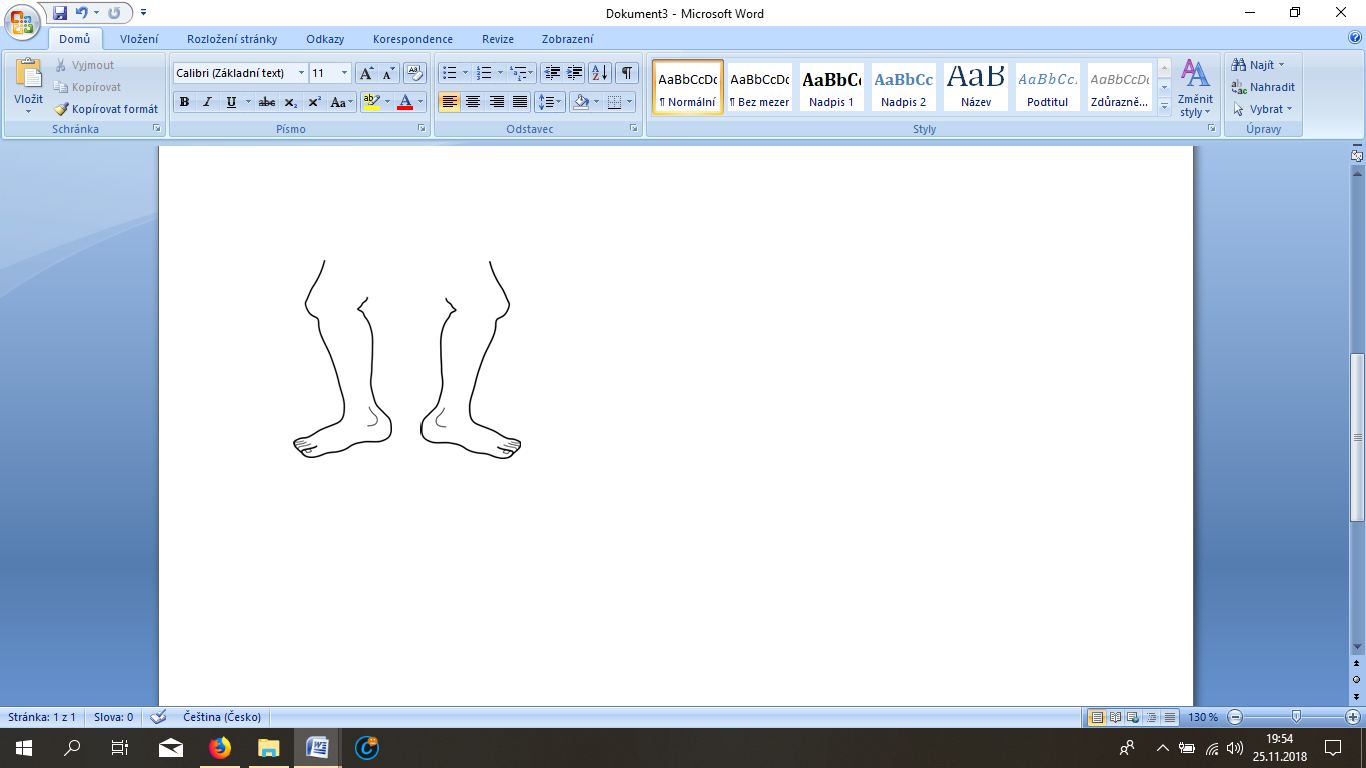 noh_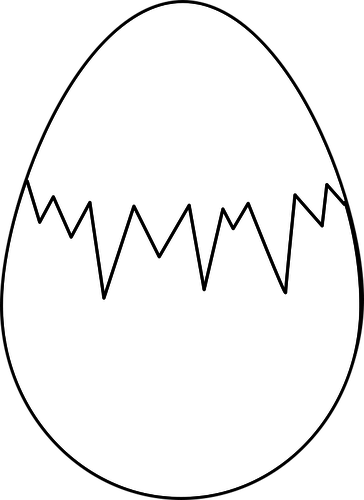 vaj_čko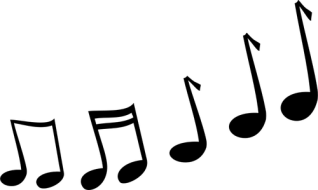 not_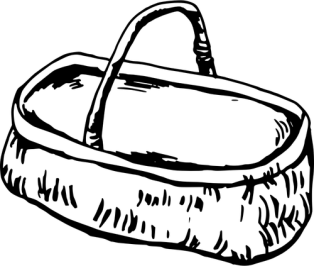 koš_k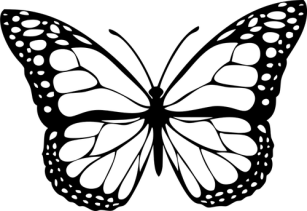 mot_l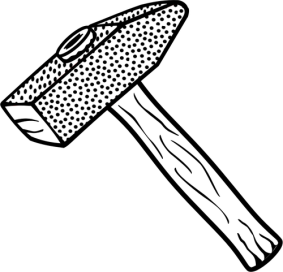 klad_vo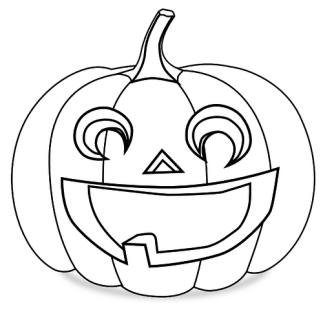 d_ně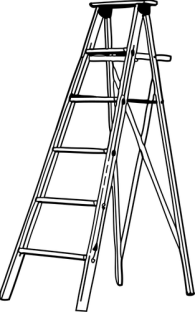 žebř_k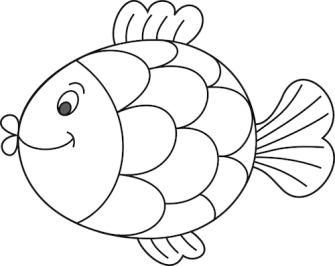 r_ba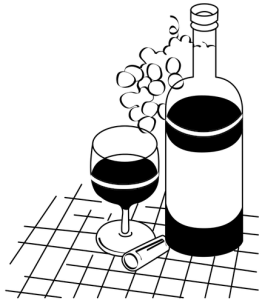 v_no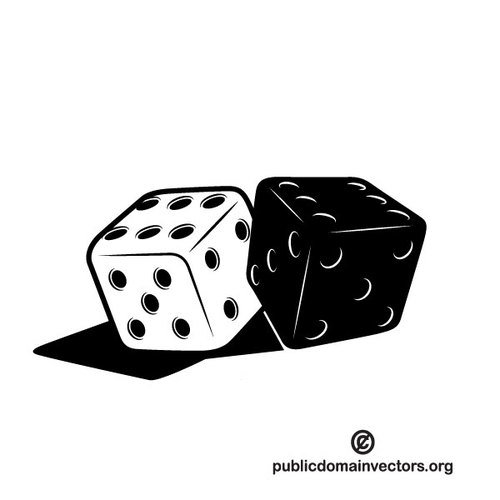 kostk_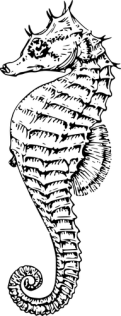 kon_k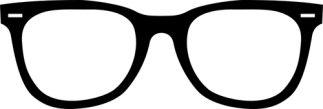 br_le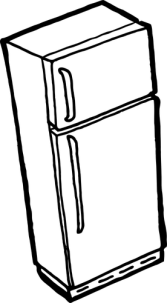 ledn_ce